Acrel-BUS智能照明控制系统的应用徐聪1，王延峰2，康军霞2，严效益2，赵娜2（1.湖南省轻工纺织设计院，湖南 长沙 410015 ）（2.安科瑞电气股份有限公司，上海 嘉定201801）摘要：介绍了基于KNX总线技术的Acrel-Bus智能照明控制系统，阐述了智能照明设计中的配电系统和结构拓扑图，并结合某电力公司调度通信楼的景观灯控制，对Acrel-Bus智能照明控制系统进行了详细分析。提出Acrel-Bus智能照明控制系统通过统一的平台对楼宇的灯光进行集中控制，按需控制场景模式，满足节能降耗的要求。关键词：Acrel-Bus智能照明控制系统；配电系统；集中控制；场景模式控制 相对于传统照明控制，智能照明控制功能多，目前被越来越多的人所熟悉，但大多数人对其具体的应用，可实现的功能，实现方式并不十分了解，本文介绍了Acrel-BUS智能照明控制系统在电力调度通信系统中的应用。1　 Acrel-Bus智能照明Acrel-Bus智能照明控制系统基于KNX总线技术，采用双芯屏蔽双绞线作为总线线缆，将控制模块连接到控制系统，可将多种独立的控制功能集成，集舒适、；灵活、安全、经济、维护方便等优势于一体。系统架构如图1所示。Acrel-Bus智能照明配电系统如图2所示。配电系统主要确定了控制回路、所需的控制模块及接线时各个回路的对应方式，方便后期ETS配置系统功能。所有驱动模块和系统电源、IP网关、时钟模块采用35毫米标准DIN导轨安装方式，直接安装在各区域的强电配电箱中。智能面板、触摸屏采用标准86盒安装，二合一传感器采用嵌入式吸顶安装。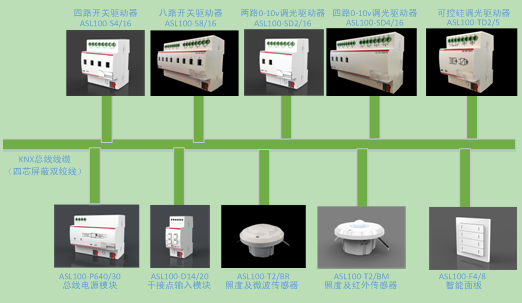 图1 Acrel-Bus智能照明控制系统架构Acrel-Bus智能照明系统拓扑结构图如图3所示。每条线路的控制模块通过手拉手相连形成一条总线。不同支线通过耦合器连接形成一个系统，可集中控制所有设备。整个系统需配置一个IP模块（USB接口模块），与总线电源模块为整个智能照明系统供电并提供通信，可用后台监控软件实时控制。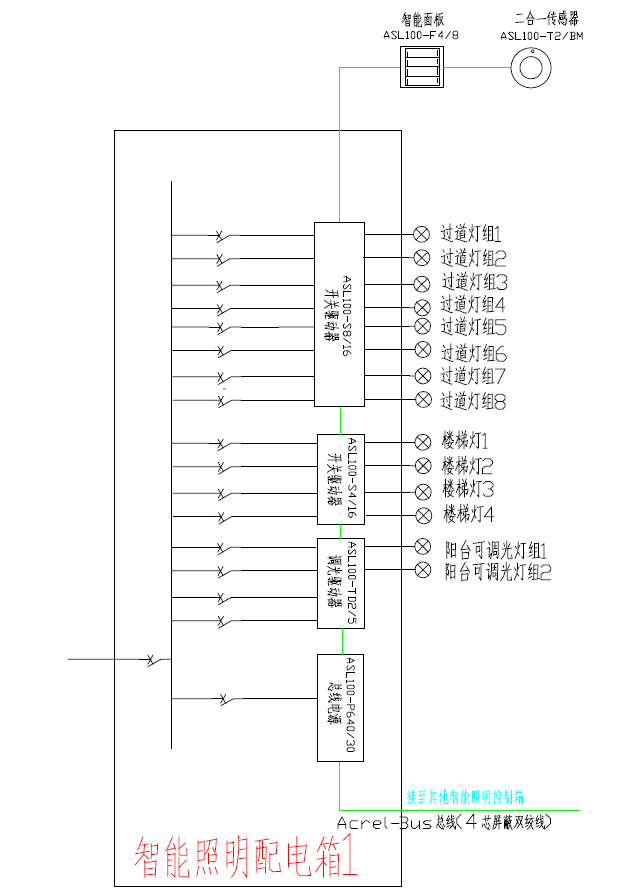 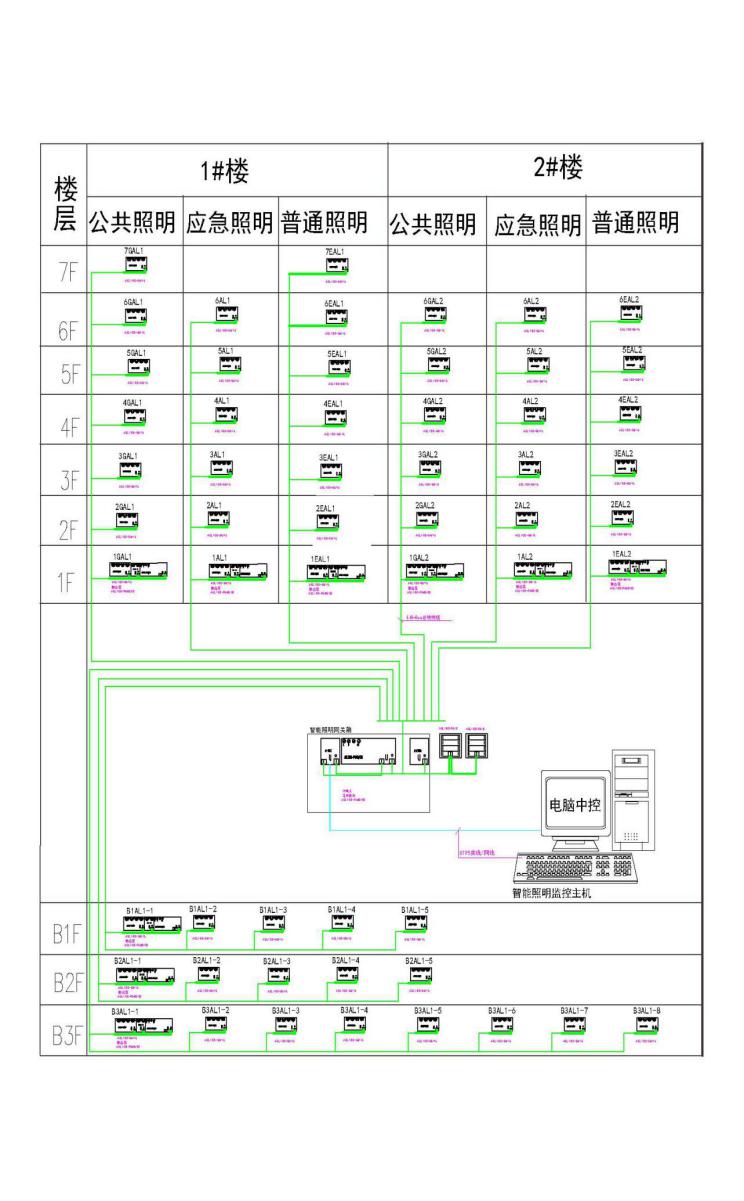 图2 Acrel-Bus智能照明配电系统        图3 Acrel-bus智能照明系统拓扑结构2　实际应用2.1 项目概况本文结合湖南省电力公司调度通信楼项目实例进行介绍，通信楼主要为办公楼，分为主楼和副楼。该工程的泛光及园林景观照明设计是基于安科瑞ASL系列产品。采用Acrel-BUS智能照明控制系统，将调度通信楼的主楼和副楼联动构成整体，通过多种模式按需控制，智能控制景观照明，满足节能降耗的要求。用户需求通过统一的平台将主楼和副楼联动成一个整体，对楼宇的灯光进行集中控制，控制模式可设置平时、节日、半夜、周末等多个场景，按需控制。1）远程控制：可以远程控制各个区域的灯光照明；2）场景控制：通过工程项目配置，将各个回路按需分成不同的场景，在需要的时候可以通过手动或者自动在不同场景之间进行切换；3）时间控制：通过使用中控平台，在不同时间段中打开或关闭相应区域的灯光，实现气氛营造和节能的目的；4）状态反馈：通过模块上状态的反馈，将当前回路的开关状态实时反馈回中控中心，为故障检修提供方便。系统图整个系统包含中控平台、ASL100-P640/30电源模块、ASL100-S4/16驱动器模块以及网关模块，通过总线线缆，将各个设备连接在一起，然后通过网关接口接入中控平台。系统结构如图4所示。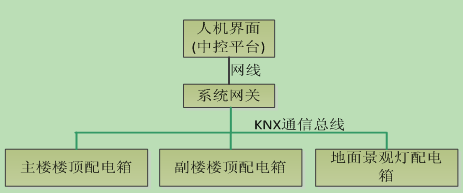 图4 系统结构图整个系统包含中控平台、ASL100-P640/30电源模块、ASL100-S4/16驱动器模块以及网关模块，通过总线线缆将各个设备连接，然后通过网关接口接入中控平台。系统结构拓扑图及配电系统如图5所示。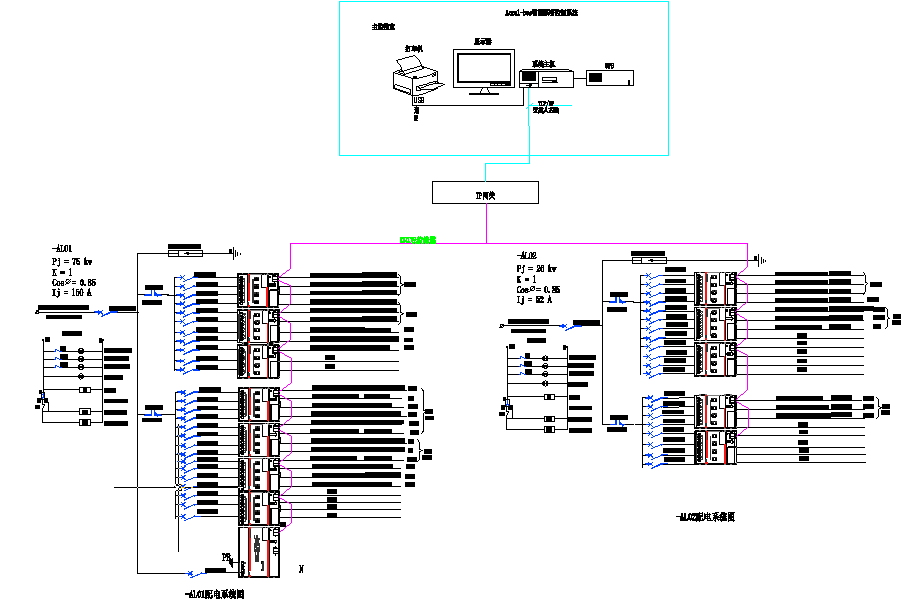 图5 系统结构拓扑图及配电系统系统功能所有的控制模块都通过总线线缆连接。电源模块为整个系统提供电源；驱动器接收到命令之后，控制对应的灯组；系统通过网关接口接入到中控平台。系统有多种控制方式可自行选择，如定时控制，场景控制，单灯控制，分区控制，集中控制。中控平台分为主楼控制、副楼控制、裙楼控制及场景控制。各个控制界面之间可互相切换。中控平台主页面如图6所示。中控平台主楼控制界面如图7所示。中控平台场景控制界面如图8所示。主楼和副楼控制页面包括主楼、副楼所有回路的总开关以及各个回路的单灯控制开关。场景控制主要包含场景控制和时间控制。场景控制模式主要有手动操作模式、自动操作模式、工作日模式、休息日模式。时间控制按钮选项可以设置自动切换场景的月份、日期和具体时间。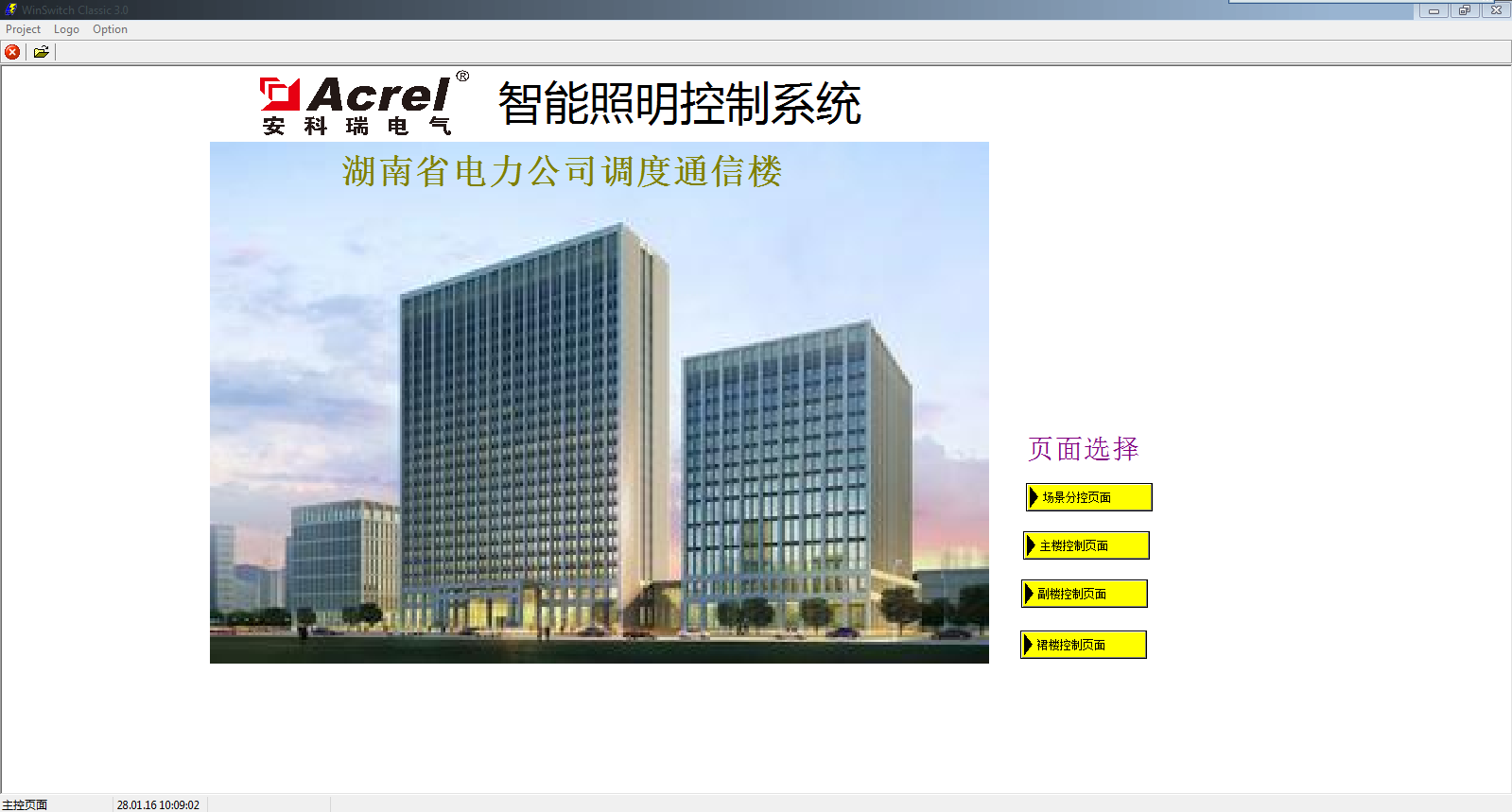 图6 中控平台主界面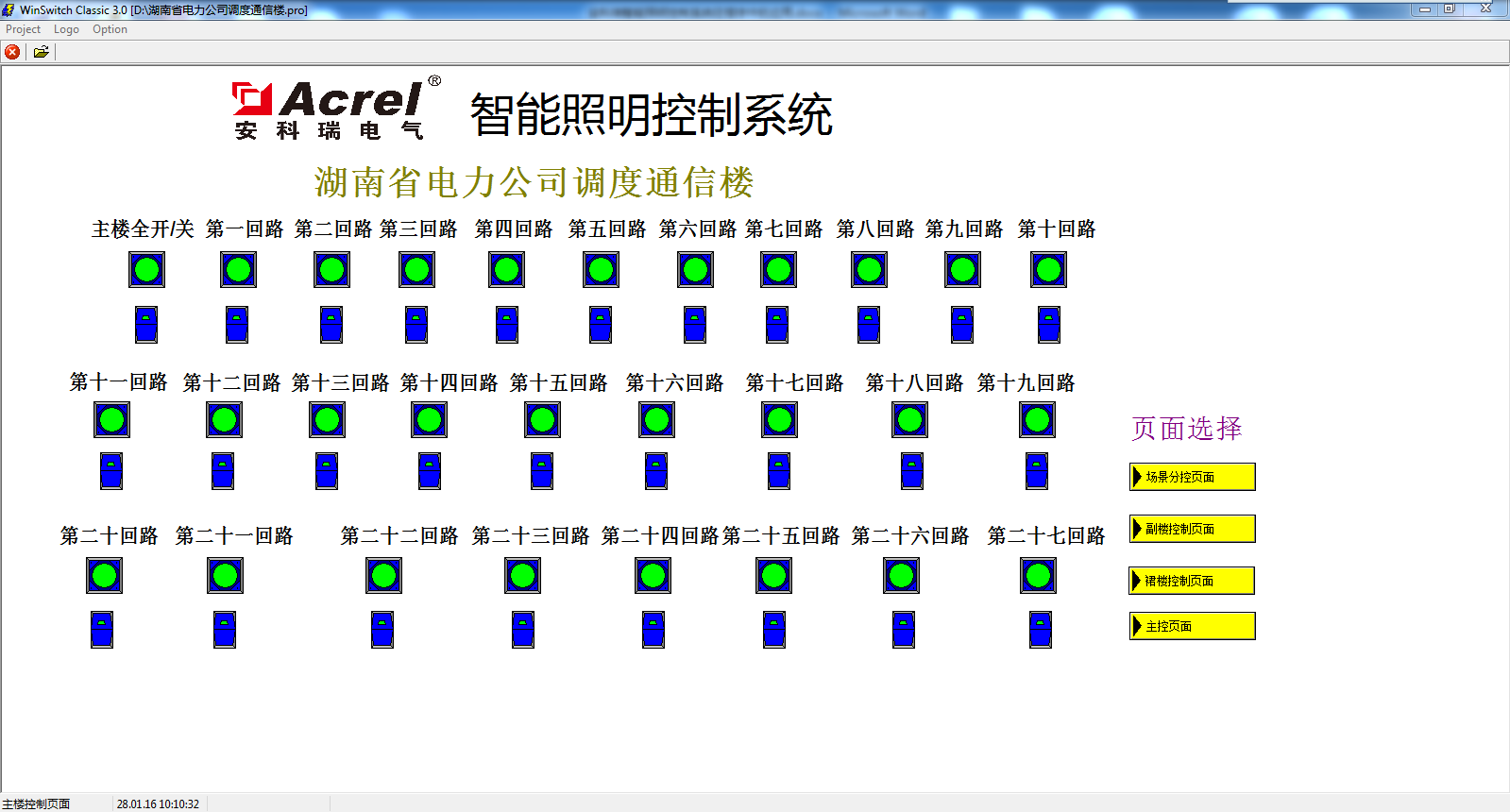 图7 中控平台主楼控制界面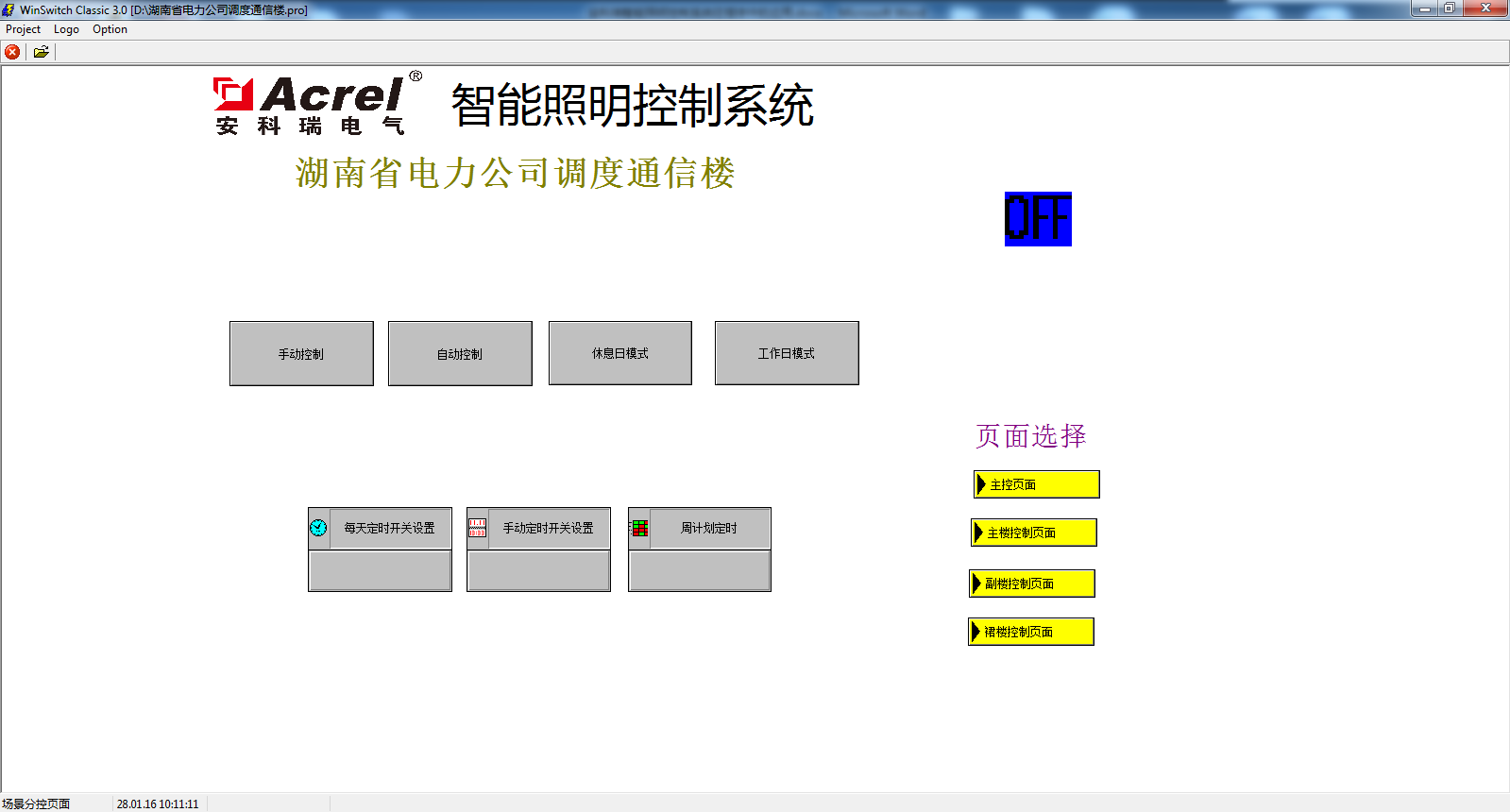 图8 中控平台场景控制界面3　系统的使用和维护为了保证Acrel-Bus智能照明控制系统在使用周期内正常工作，需要对系统进行维护。一般，系统维护流程如下：根据系统的工作状态，分析故障出现的位置（线路或者是应用程序），确定哪些功能受到影响，进一步确定出现故障的驱动器或传感器，并确定受影响的模块数量。检查故障线路中的KNX总线电源。根据电源指示灯的颜色，判断故障原因。使用ETS软件手动发送报文，检查故障线路中的模块是否有相应动作。若没有反应，则进一步检查，耦合器连接是否正确。ETS中的物理地址和线路中对应设备的物理地址是否一致，检查总线线缆是否连接正确。若有反应，用ETS软件触发并记录报文，查看是否有报文，若没有报文，则分析可能的原因，重新触发发送报文。若发现问题，可重新编程并下载程序，再次检查设备工作是否正常和报文是否相对应。４　结语介绍了Acrel-Bus智能照明控制系统在湖南省电力公司调度通信楼中的应用，控制模块都通过总线线缆连接，将调度通信楼的主楼和副楼联动构成一个整体，通过多种模式按需控制，智能控制景观照明，满足节能降耗的要求。文章来源：《现代建筑电气》2017年2期。参考资料[1]王麟琨,王春喜,柳晓菁. KNX技术简介及特点分析[J]. 智能建筑电气技术,2012,05:79-84.[2]叶敏莉. 住宅和楼宇控制系统HBES(KNX/EIB)介绍[J]. 仪器仪表标准化与计量,2007,05:1-5.[3]李玉敏. KNX技术组织、标准和技术应用解决方案[J]. 智能建筑电气技术，2015,04:76-80.[4]李少雷. 基于KNX总线的智能照明控制系统[J]. 电子设计工程,2016,02:140-141+145.